Нижегородская Государственная консерватория им. М. И. ГлинкиМосковский «Фестиваль-Центр»КЦ «Пой, Россия!» композитора Игоря РусскихООО «Ансамбль Русские краи»Дом культуры «Россия»База отдыха «Кстининский»Дворец культуры  «Родина»Дворец культуры «Янтарь»ПОЛОЖЕНИЕ  VI Всероссийского фестиваля – конкурса гармонистов, народного искусства и творчества«ВЯТСКИЕ - ХВАТСКИЕ»  Шестой Всероссийский фестиваль–конкурс гармонистов, народного искусства и творчества«ВЯТСКИЕ - ХВАТСКИЕ» проводится 13-15 сентября 2019 года на территории базы отдыха «Кстининский».Автор идеи, учредитель, директор Фестиваля и главный координатор –композитор Русских Игорь Валерьевич.ОРГАНИЗАТОРЫ ФЕСТИВАЛЯ.ООО «Ансамбль Русские краи» композитора Игоря Русских.ПАРТНЁРЫ ФЕСТИВАЛЯ.Московский «Фестиваль-Центр»Культурный центр «Пой, Россия!».База отдыха «Кстининский».ПОДДЕРЖКА ФЕСТИВАЛЯ.Нижегородская Государственная консерватория им. М. И. Глинки.Дом культуры «Россия»Дворец Культуры «Родина»Дворец культуры «Янтарь»БЛАГОДАРСТВЕННЫЕ ПИСЬМА.Министерство культуры Кировской области.ЦЕЛИ И ЗАДАЧИ ФЕСТИВАЛЯ.выявление и поддержка талантливых исполнителей на гармошке;содействие развитию самодеятельного исполнительства;пропаганда искусства игры на гармошке, исполнения народных песен и частушек под гармонь;воспитание молодого поколения на традициях народного исполнительства;знакомство гостей фестиваля с  народными инструментами и традициями;сохранение самобытных музыкальных инструментов;развитие старинных и современных форм исполнительства на народных инструментах;поддержка молодых талантов;укрепление дружбы с регионами России, странами ближнего и дальнего зарубежья;встреча с ведущими  представителями  Российской культуры ;возможность общения и обмена опытом участников фестиваля и их объединение в рамках фестивального движения;создание нового музыкально-информационного пространства, объединяющего зрителей всех возрастов и благоприятного для семейного отдыха;проведение мастер-классов ведущих исполнителей  и мастеров по изготовлению и ремонту народных инструментов;повышение имиджа г. Кирова, Кировской  области;организация выставки и продажи народных инструментов; РУКОВОДИТЕЛЬ ФЕСТИВАЛЯРУССКИХ   ИГОРЬ    ВАЛЕРЬЕВИЧКОМПОЗИТОР, ПОЭТ, ИСПОЛНИТЕЛЬ,ЧЛЕН СОВЕТА ПО КУЛЬТУРЕ ФЕДЕРАЛЬНОЙ СЛУЖБЫ ВОЙСК НАЦИОНАЛЬНОЙ ГВАРДИИ РФ - РОСГВАРДИИ (г. Москва)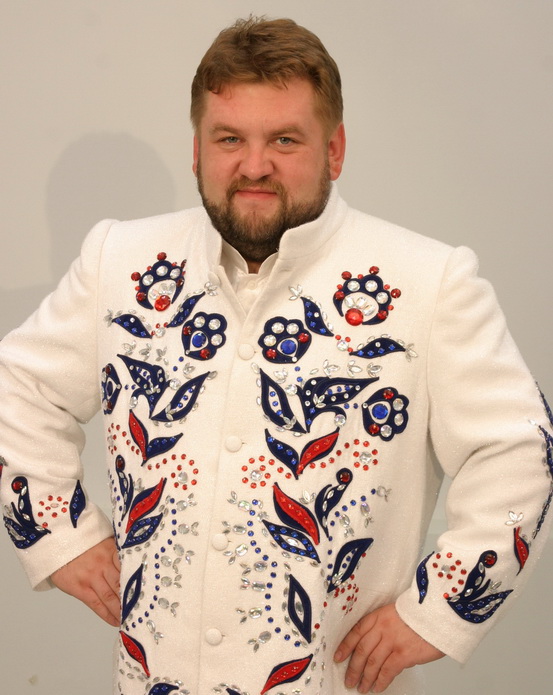 Русских Игорь Валерьевич – известный и популярный российский композитор, поэт, исполнитель.За время концертной деятельности побывал во многих уголках нашей страны. Шесть раз посетил Донбасс во время боевых действий. В 2018 году состоялась творческая поездка в Сирийскую Арабскую Республику, где композитор дал восемь концертов с артистами  Росгвардии.Более четырёх тысяч учреждений культуры и образования России исполняют песни автора! Песни И. Русских исполняют ведущие солисты ансамблей и оркестров Росгвардии, МВД, Министерства обороны, казачества.Среди исполнителей песен автора был Народный артист СССР Иосиф Кобзон!И. Русских - обладатель Благодарности от  Главы администрации Президента России за вклад в организацию  и проведение мероприятий, посвящённых празднованию 70-летия Великой Победы!Руководитель КЦ «Пой, Россия!», Центра социально-культурных и патриотических проектов России, директор ООО «Ансамбль Русские краи». Автор более ста песен для детей и молодёжи!Автор девятнадцати песенных сборников для учреждений культуры и образования России!Автор первого в России сборника песен о Правилах Дорожного Движения для детей и молодёжи «Безопасная дорога». Этот сборник – итог Всероссийского фестиваля, посвященного 80-летию ГАИ (ГИБДД) России! Автор Гимнов войсковых частей Министерства обороны РФ, Росгвардии, ГИБДД Кировской и Самарской областей.Сочиняет произведения для  фортепиано, баяна, дуэтов, хоровые пьесы. Автор сборника пьес для фортепиано в две и четыре руки. Лауреат, Дипломант и призёр 17-ти песенных фестивалей России,  член жюри Всероссийского фестиваля авторской песни  «Гринландия», председатель жюри фестиваля военно-патриотической песни «Честь имею» им. Шпагина (г. Вятские Поляны).Имеет награды Министерств УФСИН России, ФНС России, Юстиции России, Всевеликого войска Донского, Военно-исторического Центра «Поиск», Федеральной службы войск Национальной Гвардии РФ за творческую деятельность.ПОЧЁТНЫЕ ГОСТИ ФЕСТИВАЛЯУХАНОВ Павел Владимирович (Москва) - Гармонист-профессионал. Преподаватель в РАМ им. Гнесиных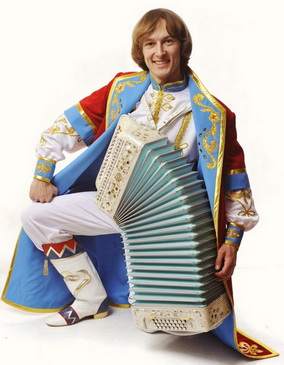 САЛТАНОВА Оксана Александровна (г. Самара) -  исполнительница народных песен.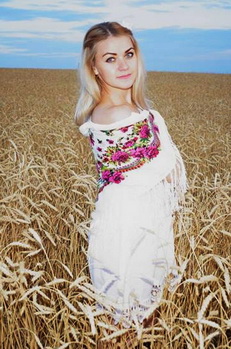 ОРГАНИЗАЦИЯ ФЕСТИВАЛЯ.Фестиваль проводится в два тура:  1 тур.До 10 Сентября Оргкомитет принимает Заявки от всех желающих на участие в Фестивале.2 тур.Концерты отборочного тура.Все участники, подавшие Заявки на участие, обязаны прибыть 13 Сентября 2019 года к 12.00 в базу отдыха «Кстининский». Все расходы по проезду конкурсантов и сопровождающих лиц к месту проведения  2 тура несёт направляющая сторона, либо сами участники.Заезд на фестиваль членов Оргкомитета, Жюри, Почетных гостей, участников начинается 13 Сентября 2019 года с 12.00.С 12.00 до 14.00 – регистрация участников, оплата за пребывание на турбазе,  распределение комнат, выдача талонов на питание  и т.д.Место проведения фестиваля – туристическая база отдыха «Кстининский», с. Кстинино Кирово-Чепецкий район Кировской области.ПРОГРАММА ФЕСТИВАЛЯ.01 июля 2019 года – начало 1 тура - приём Заявок.10 сентября  - окончание 1 тура.13 сентября – 2 тур,  заезд участников фестиваля в базу отдыха  «КСТИНИНСКИЙ», конкурсная  программа, песни у костра,  развлекательные программы, встреча с почётными гостями и Жюри фестиваля, чаепитие под гармошку, вечер знакомств и  т.д.14 сентября – с 9.00 до 16.00  - развлекательные  программы, творческие встречи,  отборочные туры  на четырёх площадках  - Турбаза, Нововятск, Кирово-Чепецк, Слободской.	15 сентября – после завтрака – награждение участников Дипломами фестиваля, отъезд домой.Программа фестиваля (расписание конкурсных прослушиваний, развлекательных мероприятий и т.д.) будет выдаваться при регистрации каждому участнику.Добраться до базы можно на автобусе. Он ходит 4 раза в день из Кирова в поселок Кстинино, едет примерно 40-50 мин. Расписание движения автобуса №154(автовокзал):Из Кирова 05:40,  07:40, 11:30, 17:40Из Кстинино 06:35, 08:45, 12:35, 18:30При всех проблемах по проезду к месту проведения фестиваля, обращайтесь заранее в Оргкомитет фестиваля по тел.8-909-132-00-39. Мы всем постараемся помочь!Руководство подготовкой и проведением Фестиваля осуществляет Оргкомитет, который определяет место проведения, программу, состав жюри,  решает финансовые и хозяйственные вопросы. К компетенции Оргкомитета относятся: привлечение средств на проведение Фестиваля; подбор лиц и организаций, занимающихся разработкой и реализацией программы Фестиваля; организация рекламной кампании; контроль и управление на всех этапах Фестиваля.Партнерам Фестиваля предоставляется право учреждать специальные призы и подарки для лучших гармонистов.  	Оргкомитет и администрация лагеря имеют право отказывать в пребывании на Фестивале участникам, которые нарушают правила нахождения на фестивале и нормы поведения в общественном месте  (нормы экологии, пожарной безопасности, санитарии и гигиены, а также общепринятые нормы поведения).Мероприятия Фестиваля проводятся только в соответствии с утвержденной Оргкомитетом программой. Включение дополнительных мероприятий в программу осуществляется только по предварительному соглашению с Оргкомитетом до 10 сентября 2019 года. Оргкомитет оставляет за собой право на запись и распространение фото и видеоматериалов фестиваля-конкурса без выплаты гонораров участникам.Подав заявку на участие в Фестивале, автор соглашается с условиями проведения на основании настоящего Положения и дает право Оргкомитету на размещение песен, стихов, аудио- и видеозаписей участника на официальном сайте Фестиваля и публикации текстов в статьях и пресс-релизах о Фестивале без выплаты авторского вознаграждения.БОЛЬШОЙ ГАЛА-КОНЦЕРТ В ДК «РОДИНА».Лучшим из лучших участникам фестиваля будет выслано официальное приглашение - принять участие в Большом Гала-концерте концерте фестиваля «Вятские-Хватские», который состоится 23 ноября 2019 года в ДК «Родина».Все финансовые расходы по проезду конкурсантов к месту проведения Гала-концерта несёт Оргкомитет фестиваля. Питание и проживание – за свой счёт или за счёт направляющей стороны!ЗАЯВКИ НА УЧАСТИЕ.Заявки (форма прилагается) для участия принимаются с 01 июля по 10 сентября 2019 г. на электронную почту Оргкомитета festivalrus@yandex.ru Справки по тел. 8-909-132-00-39Дополнительно к Заявке (не является обязательным условием), участникам можно прислать аудио или видеоматериалы конкурсного номера. Материалы лучше всего присылать  на электронную почту Фестиваля: festivalrus@yandex.ru или разместить в социальной сети Вконтакте, в Облаке и выслать ссылку на скачивание. Адрес группы: http://vk.com/club72646313СТОИМОСТЬ ПРЕБЫВАНИЯ В БАЗЕ ОТДЫХА.Стоимость пребывания в базе отдыха – 1300 рублей с человека в сутки. За три дня фестиваля – 2 600 рублей с человека (с 13 сентября 12.00 по 15 сентября 12.00).В стоимость входит - проживание (две ночи), трёхразовое питания: пятница – обед и ужин, суббота – завтрак, обед и ужин, воскресенье – завтрак.Оплата будет приниматься на месте проведения фестиваля (при регистрации). Если конкурсанты принимают участие в фестивале без проживания в базе отдыха, тогда они оплачивают Оргвзнос в размере 500р. с человека. Оплата производится заранее или за час  до начала отборочного тура. Для этого необходимо договориться  с представителем Оргкомитета фестиваля по тел. 8-909-132-00-39.    УЧАСТНИКИ КОНКУРСНОЙ ПРОГРАММЫ ФЕСТИВАЛЯ   	 В фестивале могут принимать участие все, кто умеет играть и петь, сочинять и танцевать. Мы всем будем рады!  	  Участники в возрасте до 18 лет приезжают в сопровождении взрослых, которые несут ответственность за их жизнь и здоровье. Финансовые расходы, касающиеся проезда участников к месту проведения Фестиваля, несут командирующие организации или сами участники.	Конкурс проводится по двум  возрастным категориям:До 18 лет;От 18 лет и старше.Конкурс проводится в следующих номинациях:Солист-гармонист (инструментальный жанр)Солист-гармонист (вокальный жанр)Солист (вокал)Солист (инструментальный жанр)Дуэты (инструментальный жанр)Дуэты (вокальный жанр)Ансамбли (инструментальный жанр)Ансамбли (вокальный жанр)Хор.Оркестр.Поэты.Композиторы.Танец.На конкурс принимается к исполнению следующее: Исполнение произведений различной сложности на гармошке. Популярные, народные песни, авторские песни, современные песни в сопровождении гармони и других народных инструментов, минусовок.Инструментальные произведения в исполнении ансамблей и оркестров.Частушки, страдания, игровые,  плясовые припевки, «сборные» хороводные песни, старинные обрядовые песни, музыкальные постановки, фольклор.Авторские стихотворения. Танцевальные постановки в исполнении солистов, дуэтов,  ансамблей и танцевальных коллективов. Авторские песни и инструментальные сочинения.Исполнение на гармошке песен или произведений под фонограмму (под «минус») разрешается!!!	Количество участников в ансамбле не ограничено!	В программе конкурса можно представить традиционные наигрыши, обработка народных мелодий, выполненные с учетом народных приемов импровизации и варьирования, оригинальные авторские сочинения, песни и частушки, произведения современных авторов. Особое внимание обращается на отражение в репертуаре местного фольклорного материала и местных исполнительских  традиций. Участники представляют программу из 2-х разнохарактерных произведений по своему выбору; продолжительность (хронометраж) выступления не более 7 мин. Продолжительность выступления ансамблей – не более 10 мин. В номинации «Поэты» необходимо представить три произведения. В номинации «Композиторы» необходимо представить две авторские песни.ИТОГИ ФЕСТИВАЛЯ.	Конкурс оценивает профессиональное жюри:ГУРЕВИЧ Юрий Ефимович (Нижний Новгород) - председатель жюри, Ректор Государственной консерватории им. М.И. Глинки, заведующий кафедрой народных инструментов, профессор,  Лауреат Всероссийских и Международных конкурсов УХАНОВ Павел Владимирович (Москва) - Сопредседатель жюри, председатель жюри Отборочного тура,  гармонист-профессионал,  преподаватель в РАМ им. ГнесиныхЧлены жюри:Русских Игорь Валерьевич (г. Москва) -  директор фестиваля, композитор.Салтанова Оксана Александровна (г. Самара) -  исполнительница народных песен.Заколюкин Николай Борисович (г. Киров) -  Заслуженный работник культуры Р Ф , заведующий  секцией "Баян, аккордеон" преподавателей ДМШ и ДШИ межрайонного методического объединения г. Кирова, преподаватель высшей категории Нововятской ДШИ г. Кирова.Шутов Виктор Геннадьевич (Удмуртия) -  официальный представитель КЦ «Пой, Россия!» в Удмуртской Республике, руководитель ансамбля «Родня».Жюри определяет Гран-при, Лауреатов 1,2,3, степеней и Дипломантов 1,2,3 степеней по итогам конкурса. АНКЕТА-ЗАЯВКА солистна участие в фестивале «Вятские-хватские»Ф.И.О. участника  Ф.И.О. руководителяНомер сотового телефона участника (родителей) Номер сотового телефона руководителяВозраст и дата рождения участника  Учреждение, в котором занимается участник Индекс, почтовый адрес,  контактные телефоны, факс, E-mail учреждения Репертуар; хронометражАНКЕТА-ЗАЯВКА ансамбльна участие в фестивале «Вятские-хватские»Название  коллективаКоличество участников коллективаФ.И.О. руководителя коллективаНомер сотового телефона руководителяСредний возраст участников коллектива Индекс,  адрес учреждения, в котором занимается участник коллектив, контактные телефоныE-mail (обязательно) коллективаРепертуар; хронометраж:      Идея, регламент фестиваля и конкурса принадлежат Русских И. В.С уважением, директор Всероссийского фестиваля гармонистов «Вятские-Хватские» Русских Игорь ВалерьевичТелефон для справок: 8-909-132-00-39Храни Вас Бог!                                                                        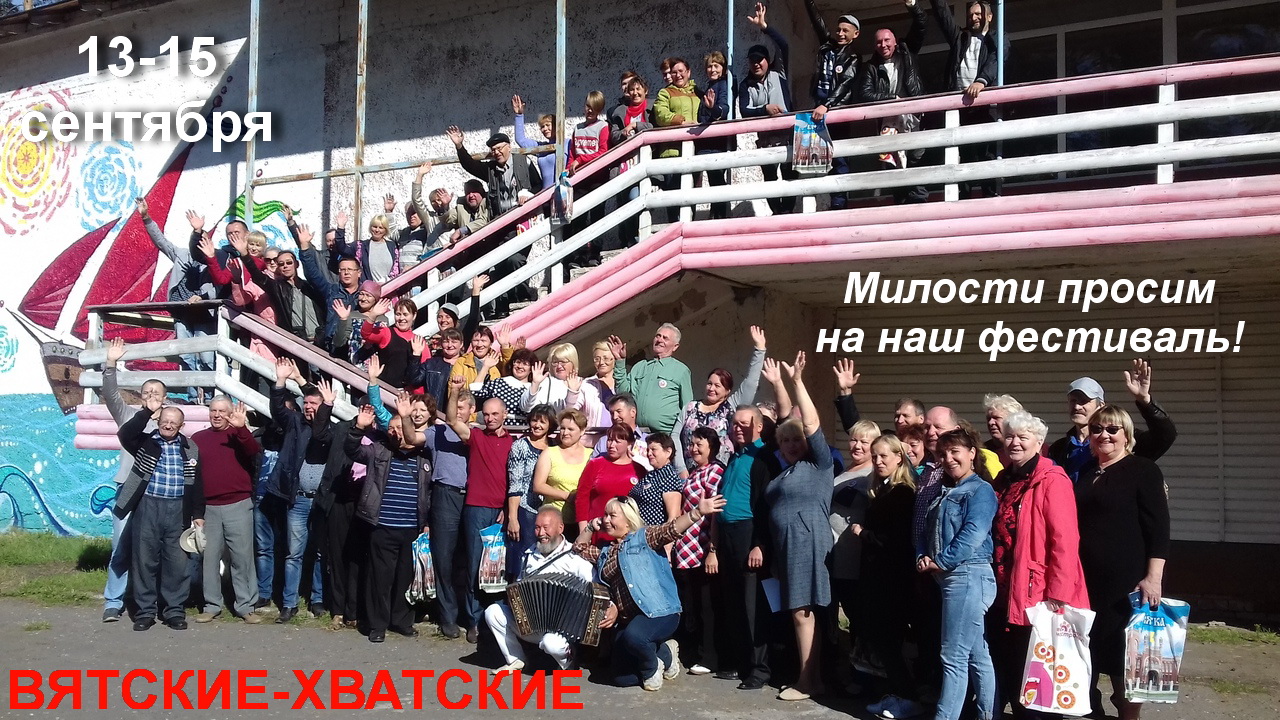 